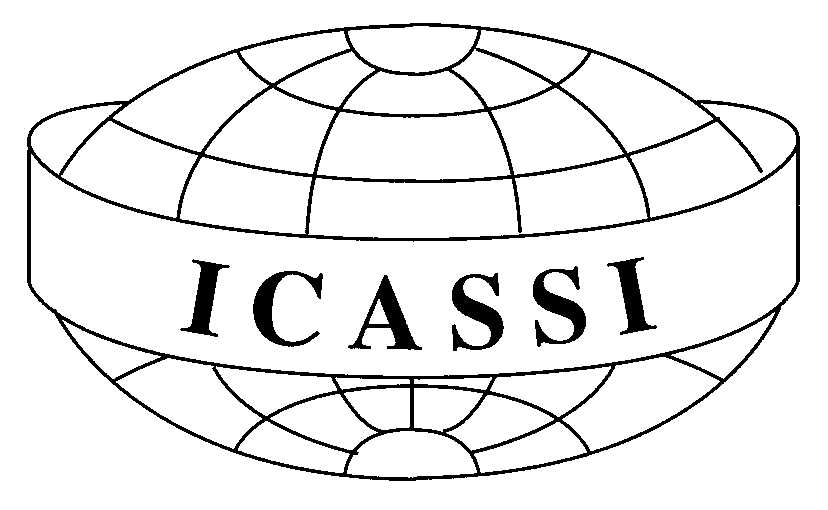 WEDNESDAY: MARKET and TALENT NIGHT will be the theme of tonight’s Evening program. The MARKET will be held in the chapel from 19:15 – 20:00.  The Talent Show will start at 20:00. Please bring your euros (for the market) and your talents (for the show). Money raised goes to scholarships.Items for the market are to be taken to the office by 16:45 today.EMERGING LEADERS MEETING: If you were not able to attend this meeting last night, please seek out Karen John or Bruce Tate to explore how you can extend your leadership about I.P. in your community and nation.ICASSI PHOTO ORDERS: Orders will be taken during the coffee break for the photos that were taken yesterday. Orders can be placed at the coffee break today and tomorrow and at the Market. Tomorrow’s coffee break is the deadline. They must be picked up Friday since the cost does not include postage. None will be sent by mail.RECORDING: You can order plenary lectures during the coffee breaks. The location is also outside the ICASSI Office. (Also you can order them at the Market.) Audio recordings will be made available to ICASSI attendees for €5 (or 5 for €20). The recordings are copyrighted by ICASSI and are not to be distributed to non-ICASSI participants. Audio and video recording of Plenary by individuals not authorized by ICASSI is prohibited. Recording of morning and afternoon sessions, whether audio or video, requires the agreement of the instructor and classmates.SPECIAL INTEREST PRESENTATIONS FOR TODAY at 16:45-17:45:	“Sorting Out Mood, Stress and Social Interest One Rhythm at a Time” by Abbigail Rinard in the Aula.(English). Abbigail will be sharing about her research from Lynn University. She looked at the effects of group drumming on college students’ mood, stress and social interest. “Positive Discipline –Managing Stress” by Christina Sanz & Kristina Gaudry in Haus 3, room 4 (3,4).(English). Participants will learn about handling everyday situations that are stressful. Participants will learn some concrete tools to feel better and avoid power struggles.SPECIAL INTEREST PRESENTATIONS FOR THURSDAY: Thursday is the last day to make a special presentation. There are several already scheduled. There is only room for two more. You would need to turn in your proposal by 14:30 today to be considered. THE PLENARY ON THURSDAY is Creativity by Bruce Tate.BOOKSTORE: The bookstore is in the basement of Building 3 of Haus Venusberg. Open hours are  10:30-10:45 a.m., 13:45-14:15 p.m., and 16:30-17:00 p.m. through Thursday. The bookstore will not be open Friday since they will be taking inventory and packing up the bookstore. You can buy souvenirs there such as ICASSI pens!This newsletter is also available on social media. Please go to icassi.net or on facebook   @icassiofficialICASSI Office: The office is in 3.3 next to the aula. You are requested to respect that the staff has many tasks. Please visit Mondays thru Fridays: 08:30 – 09:00 a.m., 10:30-11:00 a.m., 13-14:30 p.m., and 16:45-17:45.